Тема недели«Буква Т, звуки [т]- [ть]».(Подготовила: учитель-логопед Ткаченко О.В.)Уважаемые родители! Вашему  вниманию предлагаются  видеоролик с помощью которого вы с ребенком сможете познакомиться с  буквой Т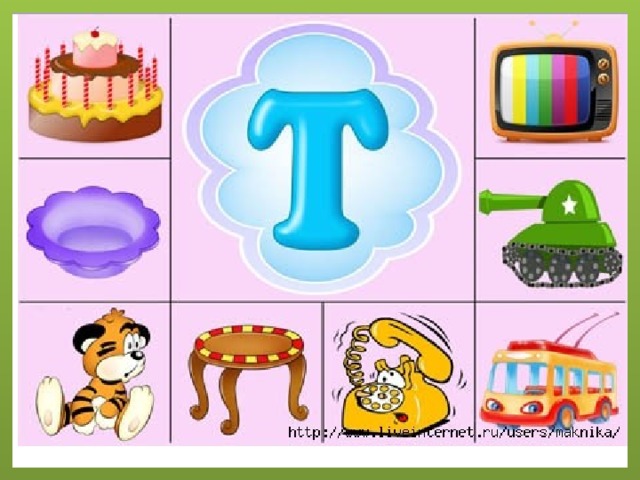 Ссылка «Буква Т» https://www.youtube.com/watch?v=5LY1Gm41pow&list=PLvtJKssE5NrjH4WVnoDJhCrV0vpZxQ2pV&index=20Далее побеседуйте с ребенком, поиграйте в предложенные игры и выполните задания: Игра «Найди пару» https://learningapps.org/display?v=pqpyxb5xk20Игра «Распредели предметы по коробкам» https://learningapps.org/display?v=pkf3hubha20Игра «Найди звук [т] в словах» https://learningapps.org/display?v=pqk8kn8e320Игра «Найди звук [ть] в словах» https://learningapps.org/display?v=p7gu59wwt20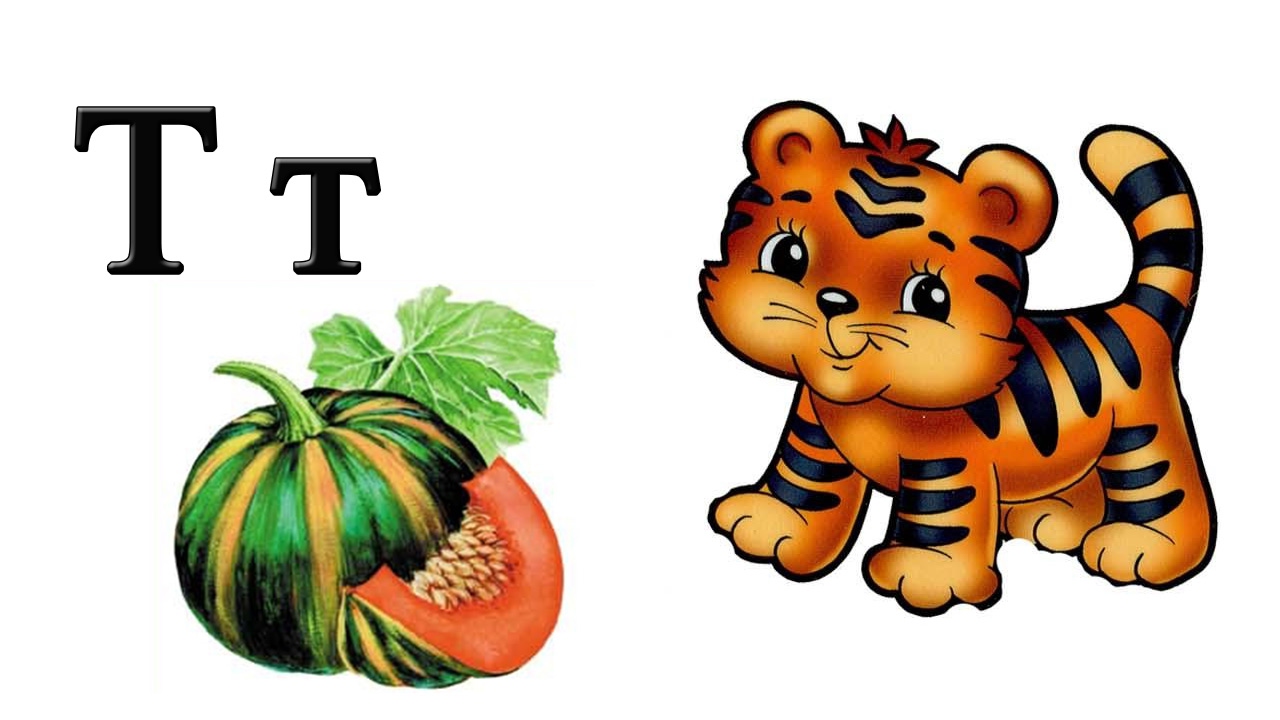 Материалы для печати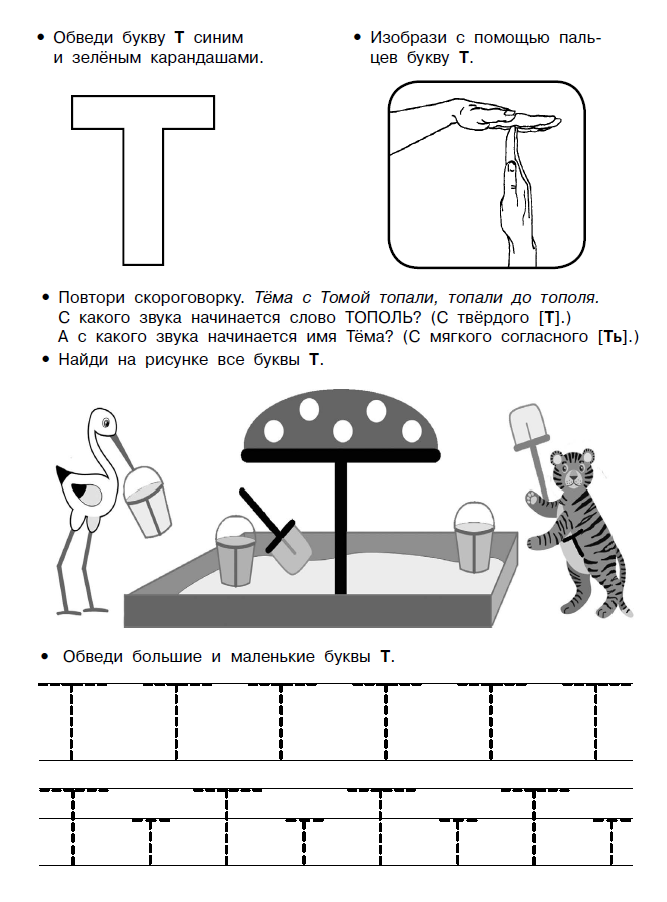 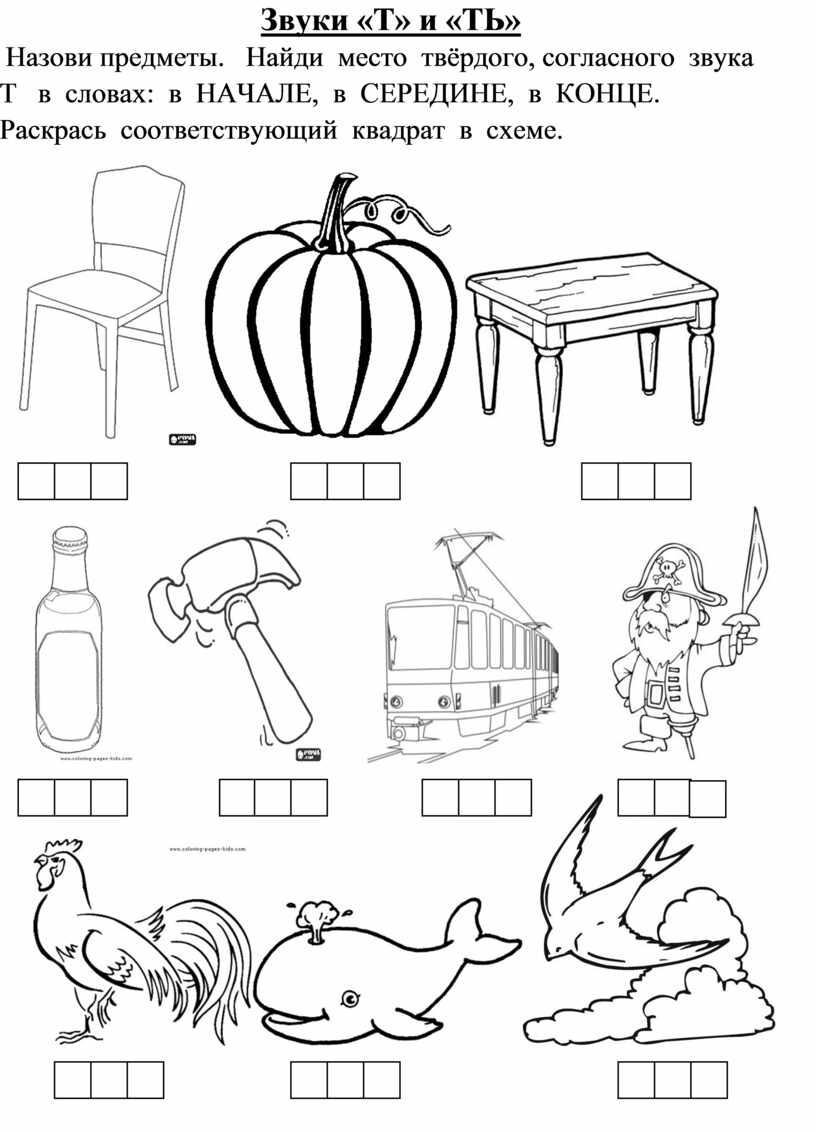 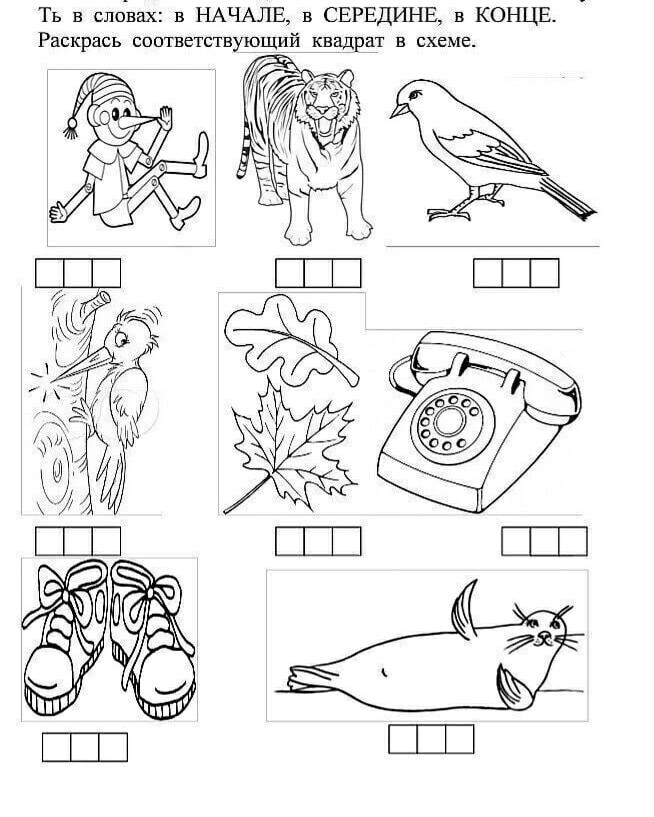 Задание 1. Знакомство со звуком [Т].Взрослый просит ребенка отгадать загадку, назвать первый звук в отгадке:Пушистая вата плывет куда-то.Чем вата ниже, тем дождик ближе. (Туча)Взрослый показывает перед зеркалом и объясняет ребенку артикуляцию звука [Т]:- губки в свободном положении;- зубки сближены, но не сомкнуты;- кончик язычка стучит за верхними зубками;- горлышко «молчит».Символ звука: большой молоток стучит: ТТТТ...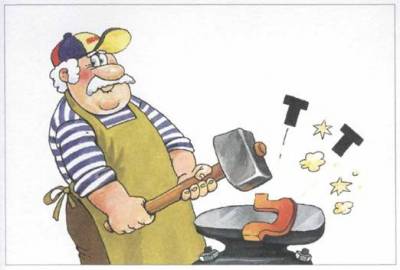 Характеристика звука: согласный (язычок создает преграду воздуху), твердый, глухой (горлышко «молчит»). Обозначение: синий кружок.Задание 2. Фонетическое упражнение. Колеса поезда стучат: тук-тук-тук...Задание 3. Дидактическое упражнение «Хлопни в ладошки, если услышишь звук [Т]»:а, у, т, т, м, и...; та, то, ма, му, ты...; ам, ат, от, ум...Задание 4. Взрослый предлагает ребенку повторить ряд слогов, при этом ударный слог выделять голосом и более сильным хлопком в ладоши:та-та; то-то; ...; та-ту; ту-ты...Задание 5. Дидактическое упражнение «Скажи наоборот»: та-ат, то-от...; ту-..., ты...Задание 6. Взрослый предлагает ребенку повторить ряд слов, выделив голосом звук [Т]:туфли, топор, трусики; самолет, самокат, парашют.Задание 7. Выполнить задания (взрослый начинает слово, а ребе-яок заканчивает слово всегда одинаково):— договорить последний звук [Т] в словах: вин..., бин..., зон..., кус..., мое..., лис..., сала..., жаке..., паке...;— договорить последний слог ТА в словах: лопа..., конфе..., моне..., да..., газе..., воро..., котле...Задание 8. Взрослый предлагает ребенку назвать одним словом: автобус, самолет, самокат, метро, троллейбус, такси, трамвай (транспорт). Определить место звука [Т] во всех этих словах, используя карточку синий кружок. (Сколько звуков [Т] в слове «транспорт», где они стоят?)Задание 9. Отгадать загадки, назвать первый звук в словах-отгадках:Золотая голова велика, тяжела.Золотая голова отдохнуть прилегла.Голова велика, только шея тонка. (Тыква)Кланяется, кланяется,Придет домой — растянется. (Топор)Задание 10. Выучить чистоговорки:Та-та-та — я везу кота.Ту-ту-ту — помоги коту.Ты-ты-ты — сметану съели всю коты.То-то-то — я иду в пальто.Задание 11. Знакомство со звуком [Ть].Символ звука: часы тикают: тьтьть...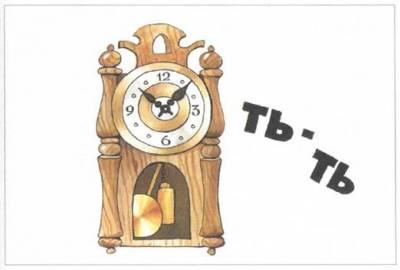 Характеристика звука: согласный, мягкий, глухой. Обозначение: зеленый кружок.Задание 12. Фонетическое упражнение. Часики тикают: тик-тик...Задание 13. Дидактическое упражнение «Хлопни в ладошки, если услышишь звук [Ть]»:ть, и, мь, ть, а, ть...; тя, те, мя, ми; ать, оть, умь...Задание 14. Договорить последний слог в словах:ТЯ: Ви..., Ка..., Ми..., Нас..., Кос...;ТИ: пус..., мес..., вез..., пас...Задание 15. Взрослый предлагает ребенку:назвать первый звук в словах: теплый, тигр, телефон...;назвать последний звук в словах: петь, гулять, шить...(Продолжить ряды слов самостоятельно.)Задание 16. Отгадать загадки, назвать первый звук в отгадках.Огромная кошка,Вся шубка в полосках. (Тигр)Без рук, без ног, а в гору лезет. (Тесто)Сколько по ней не иди — Будет бежать впереди. (Тень)Задание 17. Выучить чистоговорки:Тя-тя-тя — у меня дитя.Ти-ти-ти — со мной не шути.Те-те-те — чайник на плите.Ать-ать-ать — я иду гулять.Еть-еть-еть — я буду петь.Ить-ить-ить—я хочу пить.Задание 18. Дифференциация звуков [Т] — [Ть].Дидактическое упражнение «Хлопни в ладошки, если услышишь звук [Ть]:ть, ть, т, т, ть...Задание 19. Дидактическое упражнение «Скажи наоборот»:та-тя, то-те, ту-тю...; тю-ту, ти-...Задание 20. Договорить последний звук в слове ([Т] — [Ть]):самоле..., парашю..., гуля..., писа...Задание 21. Дидактическое упражнение «Договори словечко, назови первый звук слове»:Быть должны всегда в порядкеТвои школьные... (тетрадки).Поэт закончил строчку,В конце поставил... (точку).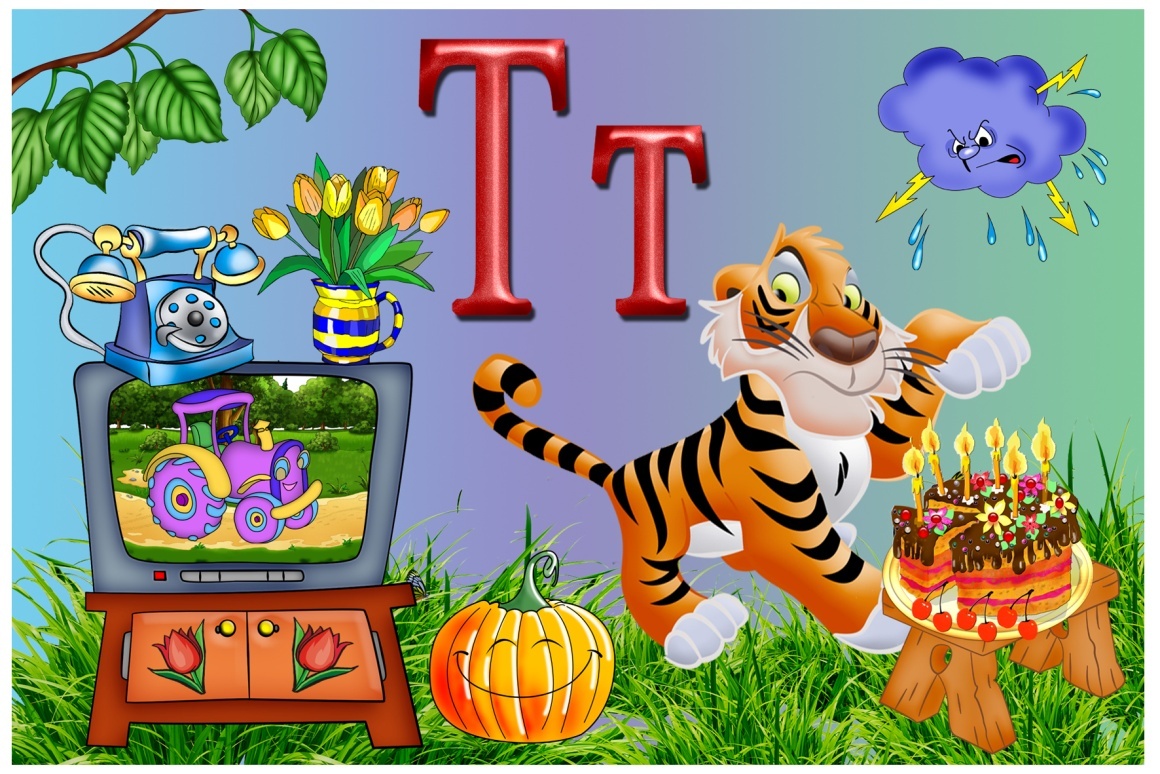 Игры для закрепления темы: звуки [т]-[ть], буква Т